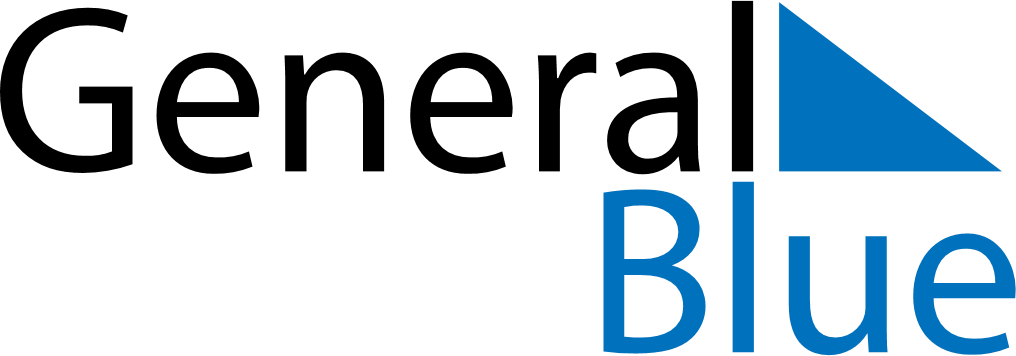 Moldova 2024 HolidaysMoldova 2024 HolidaysDATENAME OF HOLIDAYJanuary 1, 2024MondayNew Year’s DayJanuary 7, 2024SundayOrthodox ChristmasMarch 8, 2024FridayInternational Women’s DayMay 1, 2024WednesdayLabour DayMay 5, 2024SundayEaster SundayMay 6, 2024MondayEaster MondayMay 9, 2024ThursdayVictory DayMay 13, 2024MondayMemorial DayAugust 27, 2024TuesdayIndependence DayAugust 31, 2024SaturdayNational Language DayOctober 5, 2024SaturdayWine DayDecember 25, 2024WednesdayChristmas Day